Request for payment for Direct Purchase upto Rs. 25,000 for “ GFR 2017” Course Account(Only in the case of reimbursement against expenditure)Details of Bills for ReimbursementI am personally satisfied that the goods purchased are of requisite quality and specification, and have been purchased from a reliable supplier at reasonable price.That the reasons quoted for reimbursement are genuine and purchase made from personal resources was unavoidable.   That I agree for transfer of reimbursement amount my bank account mentioned above.                    							Date:  			            		                 		    Signature of Course Coordinator                                                                                                                    Name :For CCE Office use Note: As per the existing Rules, individual cash purchase/payment can be made upto the value of Rs. 25,000/- only. Reimbursement claim of purchase/payment made for more than Rs. 25,000/- will not be entertained in any case.Course Account No.IITK/CCE/IITK/CCE/IITK/CCE/Budget head(as applicable) (a) Contingency                            (b) Travel     (c) Consumable                            (d) Others (Pl. specify)_________        (a) Contingency                            (b) Travel     (c) Consumable                            (d) Others (Pl. specify)_________        (a) Contingency                            (b) Travel     (c) Consumable                            (d) Others (Pl. specify)_________       Payment to be made in the name ofP.F. No. Bank Name & Account No.Reason for Reimbursement S. NoInvoice/ Bill No.DateCourse Register Page No.Goods purchasedAmount (Rs.)Total Total Total Total Total Passed for an amount of Rs:     Passed for an amount of Rs:     Passed for an amount of Rs:     CheckedCheckedPassed for PaymentAssistantSuperintendentHead, CCE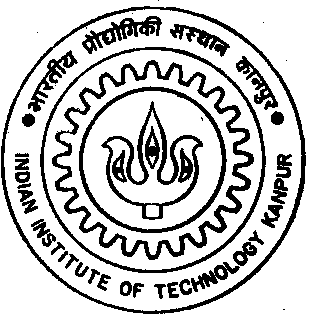 